國立東華大學海洋學院海洋生物研究所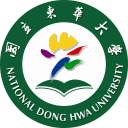 變更指導教授申請單Graduate Institute of Marine Biology, National Dong Hwa UniversityPetition to Change Thesis Adviser學號Student ID：                姓名Name：                       聯絡電話Phone number：                 組別Program：□ 博士班(IMB)□ 生物多樣性及演化組(MBE)□ 生物科技組(MBT)年級Grade：        年級變更原因Reason for change：（變更原因可先打字後再印出請指導教授簽名）研究生簽名Student signature：　　　　　　　　　　　　　　　原指導教授親筆簽名Current advisor signature：　　　　　　　　　　　　　　　新指導教授親筆簽名Proposed advisor signature：　　　　　　　　　　　　　　所長核章 Director：　　　　　　　　　　　　　　　申請日期Date：        年Year            月Month           日Date